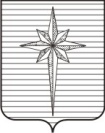 АДМИНИСТРАЦИЯ ЗАТО ЗВЁЗДНЫЙпостановление03.02.2020                                                                                                          № 86О внесении изменений в Состав муниципальной комиссии по подготовке и проведению Всероссийской переписи населения   в 2020 году на территории городского округа ЗАТО Звёздный, утверждённый постановлением администрации ЗАТО Звёздный от 15.07.2019 № 612 На основании пункта 9 части 1 статьи 43 Устава городского округа ЗАТО Звёздный Пермского края администрация ЗАТО Звёздный постановляет:1. Внести в постановление администрации ЗАТО Звёздный от 15.07.2019 № 612 «О подготовке и проведении Всероссийской переписи населения в 2020 году на территории ЗАТО Звёздный» (далее – постановление) следующие изменения:Состав муниципальной комиссии по подготовке и проведению ВПН-2020 на территории ЗАТО Звёздный, утверждённый постановлением, изложить в редакции согласно Приложению к настоящему постановлению.2. Опубликовать настоящее постановление установленным порядком   в информационном бюллетене ЗАТО Звёздный «Вестник Звёздного».3. Настоящее постановление вступает в силу после дня его официального опубликования.Глава ЗАТО Звёздный – глава администрации ЗАТО Звёздный                                             А.М. ШвецовПриложение к постановлению администрацииЗАТО Звёздныйот 03.02.2020 № 86СоставКомиссии Председатель комиссии:Швецов А.М., глава ЗАТО Звёздный – глава администрации ЗАТО ЗвёздныйЗаместитель председателя комиссии:Волкова М.А., заместитель главы администрации ЗАТО Звёздный по развитию территории, руководитель отдела по развитию территорииСекретарь комиссии:Сенокосова Е.В., заместитель руководителя отдела по развитию территории администрации ЗАТО ЗвёздныйЧлены комиссии:Антонова Л.А., заместитель руководителя финансового отдела администрации ЗАТО ЗвёздныйБуслаева С.Л., заведующий отделом образования и воспитания администрации ЗАТО ЗвёздныйВервильская И.И., главный редактор редакции новостей МБУК «ДК ЗАТО Звёздный» (по согласованию)Веретенников С.В., заведующий отделом общественной безопасности администрации ЗАТО ЗвёздныйГалиахметов Р.Ф., системный администратор информационного управления аппарата Избирательной комиссии Пермского края (по согласованию)Игошина О.В., заведующий отделом социального развития администрации ЗАТО ЗвёздныйКазанцева А.Н., специалист отдела по развитию территории администрации ЗАТО ЗвёздныйКарташева Е.А., заведующий общим отделом администрации ЗАТО ЗвёздныйКудрявцева М.М., начальник Отделения почтовой связи № 614575 (по согласованию)Мальцева А.С., председатель Территориальной избирательной комиссии ЗАТО Звёздный (по согласованию)Мальцева С.А., заведующий поликлиникой № 1 ГБУЗ ПК «ПЦРБ» (по согласованию)Марквирер Д.В., директор МУП ЖКХ «Гарант» (по согласованию)Меркушева А.Н., Уполномоченный Пермского района и городского округа ЗАТО Звёздный Пермского края по подготовке ВПН–2020 (по согласованию)Миронова Н.М., заведующий отделом землеустройства и охраны окружающей среды администрации ЗАТО ЗвёздныйПичугина Е.Г., заведующий отделом жилищных и имущественных отношений администрации ЗАТО ЗвёздныйРусакова Т.А., инспектор первичного воинского учёта отдела общественной безопасности администрации ЗАО ЗвёздныйСереденко А.А., начальник Межмуниципального отдела МВД России по ЗАТО Звёздный, на особо важных и режимных объектах Пермского края (по согласованию)Тристенецкая С.В., начальник Миграционного пункта Межмуниципального отдела МВД России по ЗАТО Звёздный, на особо важных и режимных объектах Пермского края (по согласованию)Шалимова Л.Н., заместитель главы администрации ЗАТО Звёздный по социальным вопросамЮдина Т.П., первый заместитель главы администрации ЗАТО Звёздный